  18.11.2017 г. в г. Волжском состоялись Чемпионат и Первенство Волгоградской области по армрестлингу среди мужчин, женщин, юниоров, юниорок, юношей и девушек. На этих стартах принимала участие команда Иловлинского муниципального района, в состав которой вошли: Антонова Алина, Мухина Арина, Емельяненко Юлия, Соловьева Надежда, Иванов Антон, Редько Виталий, Шлейников Никита, Оденцов Александр, Щепин Павел, Давидов Давид (все-Иловлинское г/п), Попова Алена (Больше-Ивановское с/п), Ляпин Дмитрий (Логовское с/п), Овчаренко Александра, Киляков Роман, Кардашин Владислав (все-Авиловское с/п) и Гребнев Юрий (Медведевское с/п).  По итогам 2017 года команда Иловлинского муниципального района была признана лучшей командой в Волгоградской области, за что и была награждена дипломом на церемонии открытия соревнований.И по итогам соревновательного дня наилучшие результаты показали следующие спортсмены:Попова Алена – 1 место в весовой категории до 60 кг, среди юниорок 16-17 лет;Мухина Арина – 2 место в весовой категории до 60 кг, среди юниорок 16-17 лет;Емельяненко Юлия – 1 место в весовой категории свыше 60 кг, среди юниорок 16-17 лет;Соловьева Надежда – 2 место в весовой категории свыше 60 кг, среди юниорок 16-17 лет;Оденцов Александр – 3 место в весовой категории до 60 кг, среди юношей 14-15 лет;Редько Виталий – 2 место в весовой категории до 70 кг, среди юношей 14-15 лет;Ляпин Дмитрий – 3 место в весовой категории до 60 кг, среди юниоров 16-17 лет;Овчаренко Александра – 3 место в весовой категории свыше 70 кг, среди женщин;Киляков Роман – 1 место в весовой категории до 60 кг, среди мужчин;Гребнев Юрий – 1 место в весовой категории до 90 кг, среди мужчин.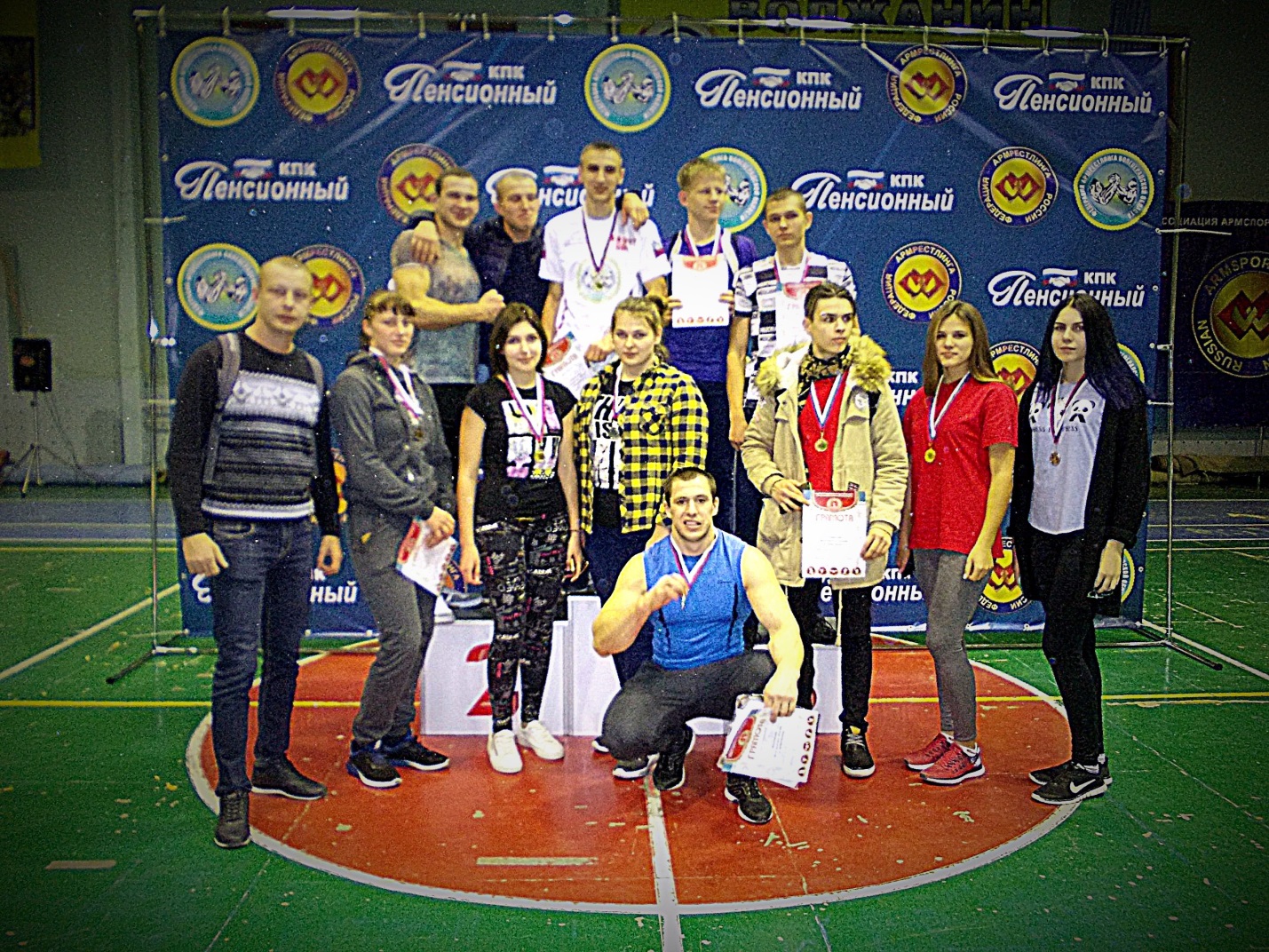 